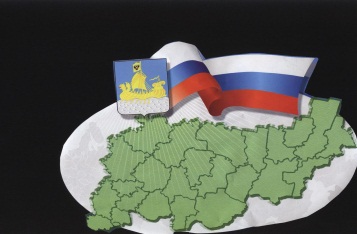                                                           ИНФОРМАЦИОННЫЙ БЮЛЛЕТЕНЬСодержаниеИтоги проведения публичных слушаний по проекту решения Совета депутатов Сандогорского сельского поселения «О внесении изменений и дополнений в Правила благоустройства территории Сандогорского сельского поселения Костромского муниципального района Костромской области, утвержденные Решением Совета депутатов Сандогорского сельского поселения от 30.03.2016 года №9 (в ред. Решений Совета депутатов Сандогорского сельского поселения от 21.11.2016 №12, от 19.10.2017 №63, от 05.10.2018 г. №118)»……………………………………………………………………………………………….1*****	27 июля 2020 года в помещении администрации Сандогорского сельского поселения состоялись публичные слушания. Предмет слушаний: проект внесения изменений и дополнений в «Правила благоустройства территории Сандогорского сельского поселения Костромского муниципального района Костромской области»Председатель по проведению публичных слушаний: Набиев Н.А., ведущий специалист по управлению имуществом и землепользованию администрации Сандогорского сельского поселения Костромского муниципального района;Секретарь: Шарагина  Н.В. ведущий специалист администрации Сандогорского сельского поселения Костромского муниципального района.Участники публичных слушаний:жители с. Сандогора - 7 чел.Способ информирования общественности:Объявление о публичных слушаниях было опубликовано 13 июля 2020 года в информационном бюллетене «Депутатский вестник» №19, размещено на информационных стендах в населенных пунктах Сандогорского сельского поселения.Основание для проведения публичных слушаний:Публичные слушания проведены в соответствии с Федеральным законом от 06.10.2003 года №131–ФЗ «Об общих принципах организации местного самоуправления в Российской Федерации», Законом Костромской области от 16.07.2018 года №420-6-ЗКО «О содержании Правил благоустройства территории муниципального образования Костромской области и порядке определения границ прилегающих территорий» (в ред.  Законов Костромской области от 18.10.2018 №975, от 27.02.2019 №522-6-ЗКО, от 09.07.2019  №575-6- ЗКО)» в соответствие с действующим законодательством Российской Федерации, Уставом муниципального образования Сандогорское сельское поселение, Положением «О порядке организации и проведения публичных слушаний в Сандогорском сельском поселении Костромского муниципального района Костромской области», утвержденным решением Совета депутатов Сандогорского  сельского  поселения Костромского муниципального  района от 05.05.2006 № 14, постановлением администрации Сандогорского сельского поселения Костромского муниципального района №21 от 13.07.2020 «О проведении публичных слушаний о внесении изменений и дополнений в Правила благоустройства территории Сандогорского сельского поселения Костромского муниципального района Костромской области, утвержденные Решением Совета депутатов Сандогорского сельского поселения от 30.03.2016 года №9» (в ред. Решения Совета депутатов Сандогорского сельского поселения от 21.11.2016 №12, от 19.10.2017 №63, от 05.10.2018 №118)»Порядок проведения публичных слушаний:Председательствующий Н.А. Набиев проинформировал о порядке проведения публичных слушаний, ознакомил с основаниями для проведения публичных слушаний и способами информирования общественности о проведении публичных слушаний, сообщил о том, что с момента опубликования сообщения о проведении публичных слушаний по проекту о внесении изменений и дополнений в Правила благоустройства территории Сандогорского сельского поселения Костромского муниципального района Костромской области, утвержденные Решением Совета депутатов Сандогорского сельского поселения от 30.03.2016 года №9» (в ред. Решения Совета депутатов Сандогорского сельского поселения от 21.11.2016 №12, от 19.10.2017 №63, от 05.10.2018 №118) в администрацию сельского поселения замечания и предложения не поступали. По предложенному порядку проведения публичных слушаний замечаний и предложений от участников публичных слушаний не поступило.Председательствующий Н.А.Набиев ознакомил присутствующих с проектом внесения изменений и дополнений в Правила благоустройства территории Сандогорского сельского поселения Костромского муниципального района Костромской области, утвержденные Решением Совета депутатов Сандогорского сельского поселения от 30.03.2016 года №9. С момента опубликования проекта и в ходе проведения публичных слушаний, вопросы, предложения и замечания жителей поселения в письменной и устной формах не поступали.Решили:1. Публичные слушания по проекту о внесении изменений и дополнений в Правила благоустройства территории Сандогорского сельского поселения Костромского муниципального района Костромской области, утвержденные Решением Совета депутатов Сандогорского сельского поселения от 30.03.2016 года №9» (в ред. Решения Совета депутатов Сандогорского сельского поселения от 21.11.2016 №12, от 19.10.2017 №63, от 05.10.2018 №118) считать состоявшимися.2. Одобрить проект о внесении изменений и дополнений в Правила благоустройства территории Сандогорского сельского поселения Костромского муниципального района Костромской области, утвержденные Решением Совета депутатов Сандогорского сельского поселения от 30.03.2016 года №9 (в ред. Решения Совета депутатов Сандогорского сельского поселения от 21.11.2016 №12, от 19.10.2017 №63, от 05.10.2018 №118). 3. Рекомендовать Совету депутатов Сандогорского сельского поселения утвердить внесение изменений и дополнений в Правила благоустройства территории Сандогорского сельского поселения Костромского муниципального района Костромской области, утвержденные Решением Совета депутатов Сандогорского сельского поселения от 30.03.2016 года №9 (в ред. Решения Совета депутатов Сандогорского сельского поселения от 21.11.2016 №12, от 19.10.2017 №63, от 05.10.2018 №118). Бюллетень выходит                                                                            № 20  от  27 июля 2020  годас 1 июля 2006 годаУчредитель: Совет депутатов Сандогорского сельского поселенияКостромского муниципального района Костромской области.                           Тираж  5 экз.  Адрес издательства:Костромская область,Костромской район, с. Сандогора,ул. Молодежная д.7Контактный телефон:(4942) 494-300E-mail: adm.sand@yandex.ruОтветственный за выпускС.Н.Рабцевич